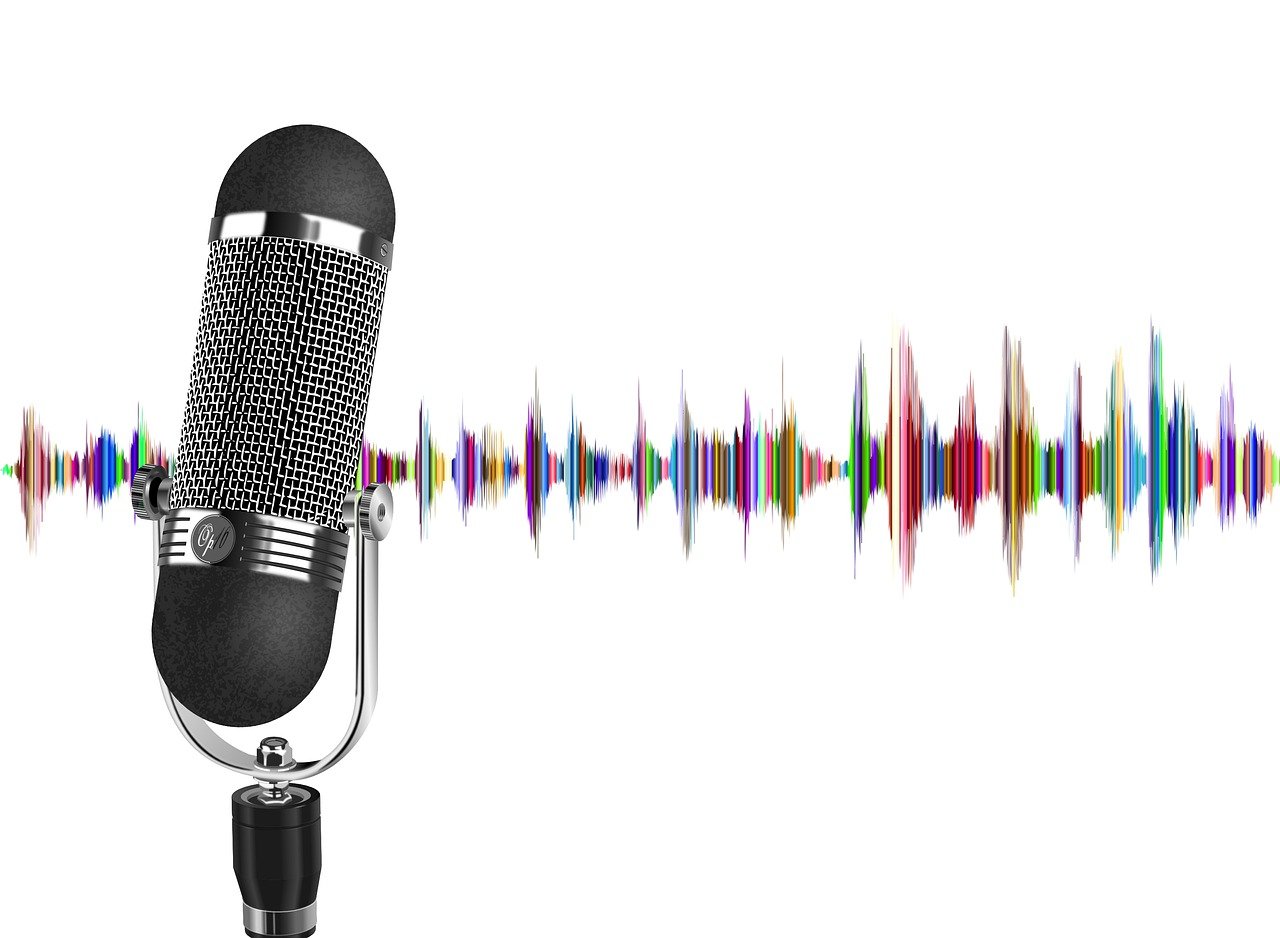 Objectif : viser la clarté et la structuration de la réflexion en soignant l’expression orale. Vous initier à la recherche.Comment ? en binômeRestitution au choix : un podcast (enregistrement sonore / possibilité de montage sur le logiciel gratuit Audacity) ou exposé avec support powerpoint (s’inscrire à une date). Planning : Format de l’exposé oral : -	Introduction avec accroche/question, problème philosophique, pourquoi vous avez choisi cette question (quel est l’intérêt de la question).-	Développement : 1 thèse défendue par un argument développé, 1 objection (transition), 1 autre thèse défendue par un argument développé + la référence à un-e philosophe, une illustration (exemple culturel ou concret) – penser à bien relier l’analyse à la question posée.-	Conclusion : mettre en avant la thèse que vous voulez défendre (VOTRE réponse à la question).Temps de l’exposé oral : 4mn - 6mn.  Qualités orales à mettre en œuvre : mettez le ton, du rythme, du cœur, articulez, il est possible de jouer un personnage (interview d’un chercheur par exemple) … Consignes de travail : Choisissez une question qui vous intéresse parmi celles qui suivent et trouvez la ou les notions philosophiques en jeu. (Si la question n’est pas directement philosophique, reliez-la à une question philosophique sur la ou les notions identifiées).Construisez l’introduction (si la question est ouverte, trouvez une alternative avec deux thèses opposées pour construire le problème).Cherchez deux extraits d'œuvres (textes originaux, pas de résumé !) de deux auteurs différents pour soutenir vos arguments. Proposez un plan.Après validation du brouillon par le professeur, enregistrez-vous. (Tenez compte pour faire votre travail des critères d'évaluation présentés dans la grille ci-dessous + n’oubliez pas de faire le montage de votre enregistrement).Déposez votre enregistrement sur le dossier partagé de l’ENT intitulé "podcast philo”.Choisir un sujet parmi les suivants / ou en proposer un :L’humain est-il simplement un animal plus évolué ? (Aristote, Descartes, Rousseau, Darwin, A. Damasio)Avons-nous des amis uniquement par intérêt ? (Aristote, Montaigne)Qu’est-ce qu’être adulte ? / Qu’est-ce que l’enfance ? (Erasme, Kant, Rousseau, Freud)La technique peut-elle sauver le monde ? (Friedman, Jonas)Doit-on lutter contre la paresse ? (Kierkegaard, Russell)Les inégalités économiques sont-elles bonnes ? (Hume, Rousseau, Marx, Hayek, Friedman, Rawls)Devons-nous continuer à manger de la viande ? (Descartes, Bentham, Kant, Peter Singer)Faut-il arrêter de chercher la croissance économique ? (Montesquieu, Smith, Marx, Jonas, Naess, Hayek, Friedman)Peut-on ne pas se sentir concerné par la vie politique ? (Hume, Tocqueville, Friedman, Gramsci)Faut-il supprimer l’héritage ? (Locke, Rawls, Bourdieu, Friedman)Faut-il supprimer les marques ? / Faut-il supprimer le luxe ? (Hume, Montesquieu, Rousseau, Bourdieu, Naomi Klein)Sommes-nous le récit que l’on fait de nous ? (Ricoeur)Faut-il supprimer l’école ? / Faut-il supprimer les notes ? (Erasme, Ivan Illich, Paulo Freire, Friedman, Bourdieu)Qu’est-ce que l’amour ? (Platon, Schopenhauer, Stendhal, Wolff)Croire en Dieu relève-t-il d’un choix ? (Pascal, Freud)Faut-il que la loi interdise le blasphème ? (Locke, Jaurès, Ricoeur, Rawls)Faut-il continuer avec le nucléaire ? (Jonas, Naess, Friedman)L’échange marchand est-il au fondement de la société ? (Hume, Adam Smith, Rousseau)Allons-nous vers la fin des religions ? (Pascal, Spinoza, Kant, Nietzsche, Comte, Weber, Russell)Faut-il préférer l’universalisme ou le multiculturalisme ? (Kymlicka, Dewey, Césaire, Mbembe)La sécurité est-elle la première des libertés ? (Hegel, Hobbes, Rousseau, Thoreau)L’histoire est-elle un récit subjectif ? (Hérodote, Febvre, Veyne)Qu’est-ce que se remettre d’un deuil ? / Qu’est-ce que surmonter l’échec ? (Epictète, Freud, Claire Marin)Ressources pour trouver les textes philosophiquesLivres et périodiquesVotre manuel ou les manuels de philosophie du CDIPhiloMag (demander au documentaliste)Sites internethttp://www.philo52.com  🡪 rubrique « classe préparatoire » ou « sujets de dissertation et textes »https://www.maphilosophie.fr/base_textes.phpFrance culture 🡪 taper la notion + philosophieLes critères d’évaluation :La dissertation enregistréeTravailler la dissertation en podcastSéancesDates Contenu1Fiche/explications/réponse aux questions2Annonce des binômes constitués et sujet choisi (délai : au cours suivant)3Remise du brouillon et des ressources sélectionnées au prof (délai 2 semaines) + 1 semaine de correction (professeur)4Envoi de l’enregistrement ou exposé prêt (délai : 2 semaines après le retour du professeur)Respect des consignesTrès réussiRéussiA améliorerAbsentEst-ce une dissertation?Temps respecté ?Qualités orales? clarté (comprend-on bien le propos?)s’exprimer correctement (niveau de langue)s’exprimer précisément (soin du vocabulaire)articulermettre le tons’impliquerQualité de la mise en oeuvreIntroductionDéveloppement thèse 2référence philosophiqueexemple/illustrationDéveloppement thèse 2référence philosophiqueexemple/illustrationConclusion